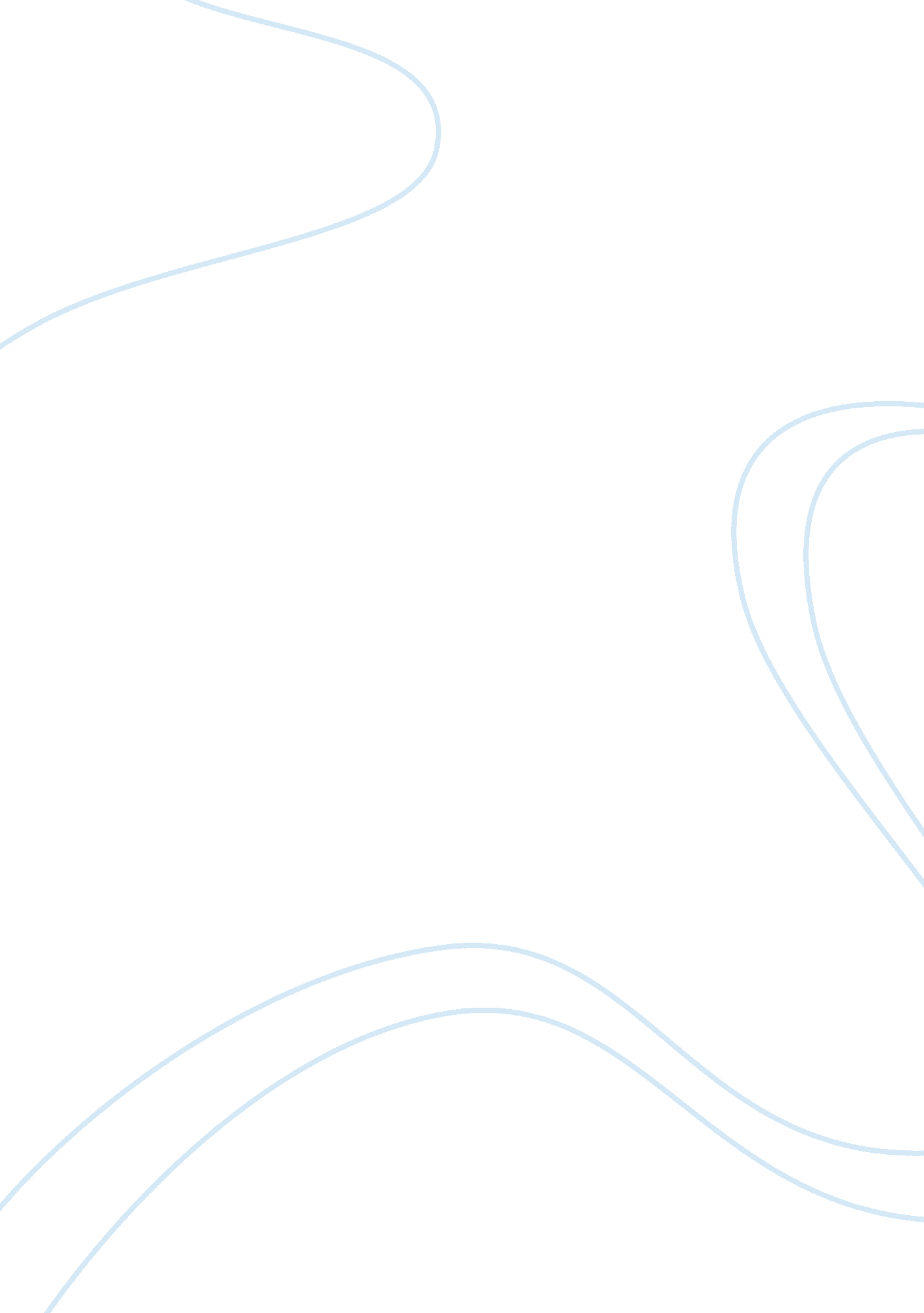 Robert mosesHistory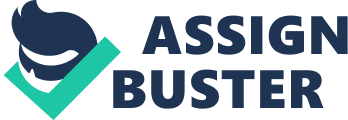 Robert Moses Robert Moses Q1 According to Joann (1989), Robert Moses was the second-born son of Bella and Emanuel Moses. He was born on 18th December 1888 in New Haven, Connecticut. He started his education in preparatory schools and proceeded to Yale university where graduated with a bachelors degree in 1909. Further, Moses went to Oxford University to pursue a master’s degree in political science. After his master’s in 1911, he completed his education with a Ph. D. in 1914 from Columbia University. Robert Moses was a highly educated man, and he used his intelligence to rise to power. Robert attracted several top titles that he used to power his projects. He was the president to the Long Island Park Commission in 1924, and he later took the chairmanship of the State parks council. 
As the chairman of States Parks Council, Robert used his position to build many public parks in New York. His focus was to improve Long Island by appropriating land and building parkways. Southern State Parkway, Northern State Parkway and Jones Beach State park, were part of the places that Moses wanted to take his projects (Joann, 1989). His intention was to build three bridges that would connect Manhattan, the Bronx and Queens. By the time, he was removed from power, Moses had constructed more than ten bridges parkways and many recreational facilities. Moses also came up with the idea of building skyscrapers to give more land for the construction of public facilities. 
Q2 
His work had a considerable impact to the people in New York and Long Island because he connected the island to the mainland by constructing bridges and tunnels (Joann, 1989). He provided the public with several play grounds and recreational parks, as well as an effective transport system. Further, he facilitated the flow of traffic in New York by constructing thousands of Kilometers of parkways. However, one of his projects led to the destruction of private houses, and this brought a negative impact to his public favor (Joann, 1989). 
Q3 
I gain the impression that Robert was a strong personality who was determined to bring development to everyone. He a man who would sacrifice the interest of a few if what he was chasing would benefit the majority. Moses was also capable of building strong connections that would protect him when the influential people wanted to ruin his career. I also realize that Moses was vengeful to those people who stood in his way. 
Q4 
Today’s planning processes are different from the ones that Moses applied. Today, an extensive survey, is done to account for the people’s socio-economic activities. All the social amenities are put into consideration before undertaking any project. The present development projects involve the community in the initial stages of the project. This ensures that their interests are served by the project (Joann, 1989). Therefore, the planning process of today holds the community as an essential part of expansion, and its main aim is to serve their interests. 
In conclusion, Robert Moses was a prominent figure who constructed many parkways, bridges and recreational services in New York. However, he did not impress everyone with his work because some people like President Roosevelt tried to stop him. Although he left a legacy of constructing bridges and parkways in his homeland, he was less trendy at the instance of his fatality. Modern planning methods incorporate the community in their planning process. 
References 
Joann, P. K. (1989). Robert Moses: Single-Minded Genius. New York: Heart of the Lakes Publishers. 